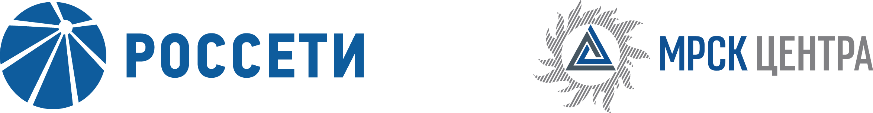 Уведомление № 2Об изменении условий извещения и закупочной документации открытого запроса предложений для заключения Договора на поставку цифровой техники для видео-фотосъемки для нужд ПАО «МРСК Центра» (филиала «Липецкэнерго»), (опубликовано на официальном сайте Российской Федерации для размещения информации о размещении заказов www.zakupki.gov.ru, копия публикации на электронной торговой площадке ПАО «Россети» www.b2b-mrsk.ru № 251437 от 24.03.2016 года, а также на официальном сайте ПАО «МРСК Центра» www.mrsk-1.ru в разделе «Закупки»).Организатор запроса предложений ПАО «МРСК Центра», расположенный по адресу: РФ, 127018, г. Москва, 2-я Ямская ул., д. 4, (контактное лицо: Телятник Валентина Сергеевна, контактный телефон (4742) 22-83-03), вносит изменения в извещение и закупочную документацию открытого запроса предложений для заключения Договора на поставку цифровой техники для видео-фотосъемки для нужд ПАО «МРСК Центра» (филиала «Липецкэнерго»).Внести изменения в извещение и закупочную документацию и изложить в следующей редакции:Действительно до: 22.04.2016 12:00.Дата рассмотрения предложений и подведения итогов закупки: 16.05.2016 12:00.Дата и время подведения итогов: 16.05.2016 12:00.пункт 8 извещения:  «Заявки представляются до 12 часов 00 минут, по московскому времени,  22.04.2016 года».пункт 12 извещения: «…подведение итогов запроса предложений и подписание Протокола Закупочной комиссии по определению лучшей Заявки запроса предложений, будет осуществлено по адресу: РФ, 398001, г. Липецк, ул. 50-лет НЛМК, 33, каб. №103, 16.05.2016 года…».пункт 3.4.2.4 закупочной документации:  «…Участники должны обеспечить доставку своих Заявок в срок до 12 часов 00 минут 22 апреля 2016 года …».Примечание:По отношению к исходной редакции извещения и закупочной документации открытого запроса предложений  для заключения Договора на поставку цифровой техники для видео-фотосъемки для нужд ПАО «МРСК Центра» (филиала «Липецкэнерго»):изменены крайний срок подачи предложений, дата рассмотрения предложений и подведения итогов закупки;В части, не затронутой настоящим уведомлением, Поставщики руководствуются извещением и закупочной документации открытого запроса предложений для заключения Договора на поставку цифровой техники для видео-фотосъемки для нужд ПАО «МРСК Центра» (филиала «Липецкэнерго»), (опубликовано на официальном сайте Российской Федерации для размещения информации о размещении заказов www.zakupki.gov.ru, копия публикации на электронной торговой площадке ПАО «Россети» www.b2b-mrsk.ru № 251437 от 24.03.2016 года, а также на официальном сайте ПАО «МРСК Центра» www.mrsk-1.ru в разделе «Закупки»).Председатель закупочной комиссии – Начальник управления логистики и МТОфилиала ПАО «МРСК Центра» - «Липецкэнерго»	                          С.В. Иванов